PALOASEMAN NIMI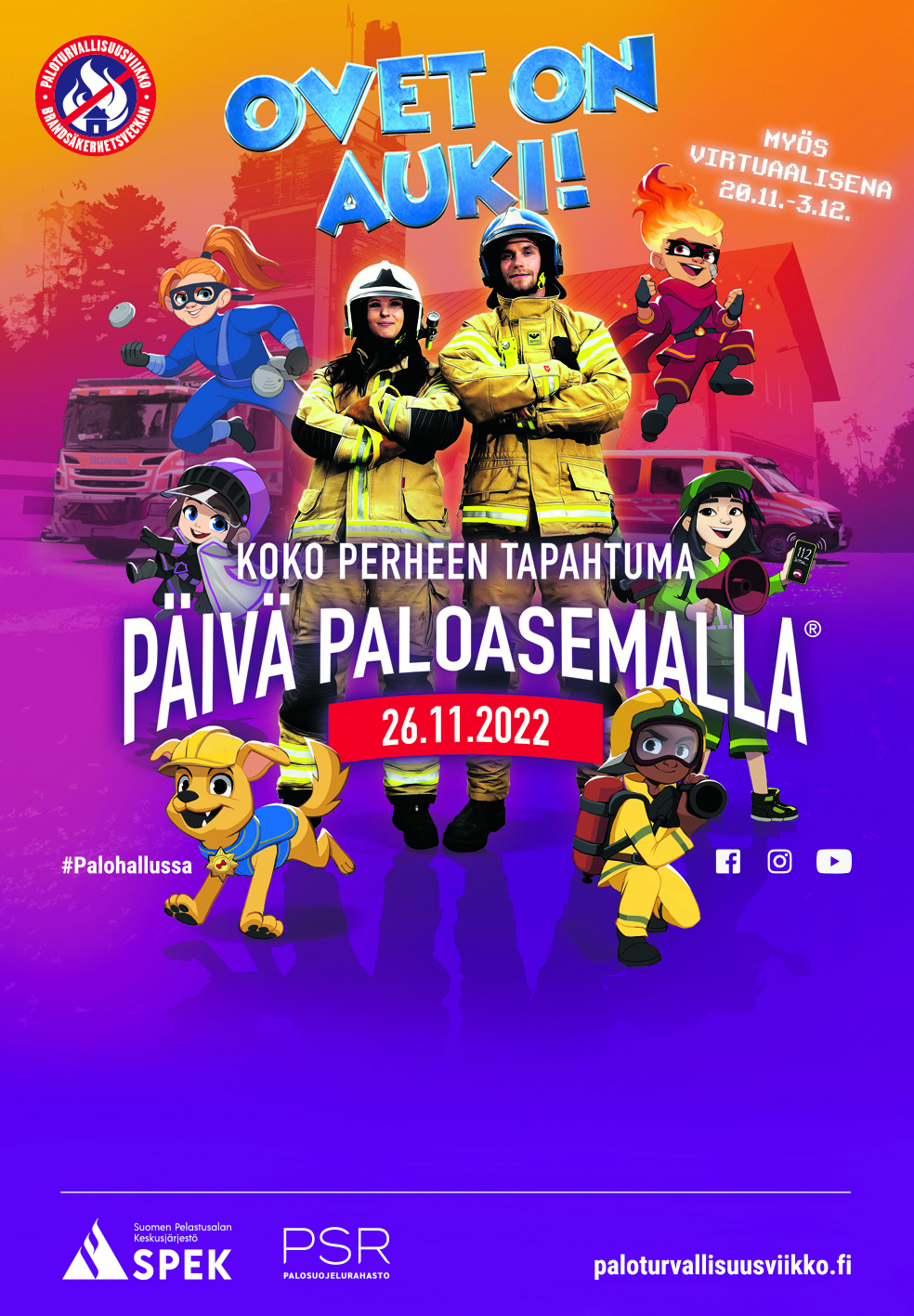 OsoiteKellonaikaTervetuloa!